MONTHLY TEST- JULY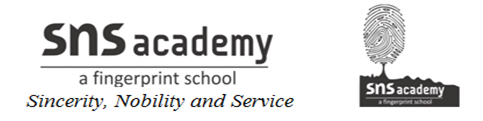 MATHEMATICSClass: IV								Max Marks: 30 Date: 29.07.19							Time: 1 hrI. Fill in the blanks:  						(6 × 1= 6)1) 5 more than a dozen is equal to ________.2) 13 + 83 + 47 = 47 + 13 + _______.3) 7000 – ____ = 7000. 4) 54 x ____ x 10 = 0.5) The predecessor of 10000 is _________.6) In addition, the numbers that are added are called _______.II. Answer the following: 			(2 × 2= 4)7) Round off (a) 1845 to the nearest 1000.                     (b) 9550 to the nearest 100. 8) What should be added to 1672 to get 3400?III. Answer the following: 			(4 × 3= 12)9) (a)Find the sum of 9002, 16742 and 867.    (b)Find the difference between 21425 and 9387.10) Solve step-wise:4526 + 2487 – 15088000 – 4816 + 130911) Find the product: 1438 and 6  652 and 8112) Find the estimated sum and the exact sum of 3892 and 8200.IV. Answer the following: 			(2 × 4= 8)13) Sanjana spent Rs. 25,750 on air fare, Rs. 9900 on hotel accommodation and Rs. 5000 on taxi fare during a trip. How much money did she spent all together?14)  On Tuesday, 2658 students went for the book fair. Out of these, 1785 were girls. Find the number of boys?